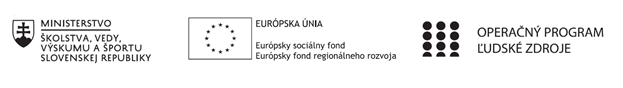 Správa o činnosti pedagogického klubu Príloha:Prezenčná listina zo stretnutia pedagogického klubuPríloha správy o činnosti pedagogického klubuPREZENČNÁ LISTINAMiesto konania stretnutia:	Spojená škola sv. Jána Pavla II.Dátum konania stretnutia:	7.6.2022Trvanie stretnutia: 		14:40 hod.-  16:40 hod.	Zoznam účastníkov/členov pedagogického klubu:Meno prizvaných odborníkov/iných účastníkov, ktorí nie sú členmi pedagogického klubu  a podpis/y:Prioritná osVzdelávanieŠpecifický cieľ1.1.1 Zvýšiť inkluzívnosť a rovnaký prístup ku kvalitnému vzdelávaniu a zlepšiť výsledky a kompetencie detí a žiakovPrijímateľSpojená škola sv. Jána Pavla II.Názov projektuZvýšením gramotnosti k lepšej budúcnosti študentov Gymnázia sv. Jána Pavla II.Kód projektu  ITMS2014+312011V646Názov pedagogického klubu Progres metódy klubDátum stretnutia  pedagogického klubu7.6.2022Miesto stretnutia  pedagogického klubuSpojená škola sv. Jána Pavla II. PopradMeno koordinátora pedagogického klubuMgr. Martin StromkoOdkaz na webové sídlo zverejnenej správyhttps://gympuo.edupage.org/text/?text=text/text104&subpage=3Manažérske zhrnutie:krátka anotácia:V úvode stretnutia sa členovia Progres metódy klubu venovali oboznámeniu sa s témou: Analýza záverov práce klubukľúčové slová:efektivita vyučovacieho procesu;  zmysluplné učenie; analýza metód a predmetovHlavné body, témy stretnutia, zhrnutie priebehu stretnutia:Hlavné body stretnutia:1.  Aktivizujúce metódy vyučovacieho procesu2.  Ukážka aktivít vyučovania3.  Skupinové a kooperatívne učenie4.  Rozvoj vnútorného poznania5.  Diskusia a záverV úvode stretnutia sa členovia Progres metódy klubu venovali téme: Analýza záverov práce klubu.Tému viedla Ing. Anna Michalová  a členovia klubu sa príležitostne zapájali otázkami a informáciami z vlastných skúseností, ktoré už využívali  v rámci vyučovacieho procesu, z dôvodu bližšieho ozrejmenia si problematiky. Cieľom stretnutia bolo pripomenúť si rôzne metódy vyučovania s cieľom zefektívniť  vyučovací proces,  prijímanie poznatkov u žiakov, ako aj prehĺbiť ich samostatnosť v práci.Hľadanie odpovedí na dané otázky bol hlavným bodom stretnutia nášho klubu.Aktivizujúce metódy vyučovacieho procesu Aktivizujúce vyučovacie metódy sú považované za nedirektívne, motivujúce a inovatívne postupy, pomocou ktorých vedie učiteľ svojich žiakov k výchovno-vzdelávacím cieľom. Je stále menej potrebné (až nepotrebné) memorovať faktografické údaje. Dôležité je učiť sa v súvislostiach a využívať metódy, ktoré umožňujú vyberať, spracovávať a aplikovať získané vedomosti, schopnosti, zručnosti...Rozvojové vzdelávanie si preto vyžaduje spôsob vyučovania, ktorý dáva veciam zmysel.Podporuje hlavne aktívnosť v učení sa (každý žiak je zapojený svojou myšlienkovou aktivitou a činnosťou), konštruktívnosť (žiak stavia na starších poznatkoch a zabudováva nové poznatky do vedomostí), kumulatívnosť (poznatky na seba naväzujú), zacielenosť (žiak vie čo je cieľom učenia a stotožňuje sa s tým) a autoregulatívnosť (žiak preberá zodpovednosť za svoje učenie).         2.   Efektívne aktivity/ metódy  na vyučovaníNajvhodnejšie pre výučbu rozvojového vzdelávania: 1. dialogické (diskusné) metódy 2. metódy skupinového vyučovania a kooperatívneho učenia 3. projektové metódy 4. metódy rozvíjajúce kritické myslenieJe ich možné použiť na jednotlivých stupňoch vzdelávania, najmä však na 2. stupni základnej školy a na strednej škole.Skupinové a kooperatívne učeniePre metódu skupinovej práce je charakteristická práca žiakov v skupinách (dvoj – až šesťčlenných), ktoré vznikajú delením žiakov do skupín podľa rôznych hľadísk, napríklad podľa záujmu, druhu činnosti, náročnosti úloh, atď.Metóda skupinovej práce môže byť využitá len ako organizačná forma, ale aj ako metóda kooperatívneho vyučovania, ktoré obohacuje skupinové vyučovanie o sociálne aspekty. Výsledky jednotlivca sú podporované činnosťou celej skupiny a celá skupina má prospech z práce svojich členov.  Využíva sa na:poznávacie alebo intelektuálne cielesociálne ciele (lepšia spolupráca v rámci kolektívu)riešenie spoločných problémov triedyDo tejto skupiny patria napr. metódy, ktoré sme rozoberali na predošlých zasadnutiach klubu: brainstorming, metóda hrania rolí, mentálne mapovanie, učebné koliesko, bzučiace skupiny...Rozvoj vnútorného poznaniaDocielime ho kombinovaním rôznych typov metód vyučovania – napr. sú to metódy blokové/ projektové hodiny, ktoré je založené na integrácii obsahu učebných predmetov s rôznymi kontextami, napríklad s najbližším okolím žiakov, profesiami ich rodičov a pod. tak, aby sa stali pre žiakov zmysluplnými. Didaktická integrácia znamená usporiadanie a prepojenie stratégií, metód a postupov používaný učiteľom pri výbere a uskutočňovaní vhodnej formy integrácie a tým aj napĺňaní didaktického cieľa.Pri psychologickej integrácii - začleníme žiakov do procesov prebiehajúcich v škole v rámci výučby.V rámci rozvoja vnútorných poznatkov prebiehajú hlavne tieto dôležité fázy:Evokácia (1. fáza) Táto fáza má vyvolať záujem o učebnú látku, problematiku. Vhodnou je  hlavne pre žiakov strednej školy. Učiteľ zisťuje, čo žiaci o tejto téme vedia, akú s ňou majú skúsenosť, čo si o nej myslia.Uvedomovanie si významu (2. fáza)V tejto fáze sa žiak dostáva do kontaktu s novými myšlienkami, informáciami. Kontakt môže mať rôzne formy:  vyhľadávanie informácií na internete, čítanie textu, sledovanie filmu, uskutočňovanie experimentu, počúvanie výkladu a pod.Reflexia (3. fáza)Je prinajmenšom tak dôležitá ako prvé dve fázy. Počas tejto fázy dochádza k prehĺbeniu učiva, vznikajú trvalé vedomosti. Žiaci si pamätajú najlepšie to, čomu rozumejú, tejto fáze systematizujú získané vedomosti a upevňujú ich tým, že ich prevádzajú do svojej poznatkovej štruktúry. Dôležitým výsledkom tejto fázy je, že medzi žiakmi dochádza k výmene myšlienok, čím sa rozširuje ich slovná zásoba, prezentujú a prijímajú rôzne názory. V diskusii sa učia formulovať otázky a informácie, rešpektovať rôznorodé názory.  Diskusia, závery a odporúčania: Téma  nášho  stretnutia klubu Progres metódy bola venovaná Analýze záverov práce klubu.Vo vzájomnej diskusii sme zhodnotili, že metódy efektívneho získavania poznatkov, ktorými sme sa zaoberali v tomto šk.roku, sú hlavne metódy aktivizujúce, ktoré podľa nás majú potenciál zatraktívniť a zefektívniť vzdelávanie v škole. Zhodli sme sa, že metódy výučby (aj tie, ktoré sme uviedli) pôsobia v kontexte s obsahom a cieľom vyučovania v triedach v rôznych predmetoch. Je však na pedagógovi, aby si vyučovaciu hodinu v triede prispôsobil podľa vlastného uváženia výberom vhodnej metódy a spôsobu, vzhľadom na prezentovanú tému hodiny.Napríklad práca v skupinách si vyžaduje odlišné metódy, inštrukcie, postupy riadenia vyučovacieho procesu v triede (výber vhodného učiva, tvorbu skupín, zavedenie pravidiel a postupov práce skupín, usmerňovanie práce skupín, prezentáciu ich činnosti atď.) ako frontálne vyučovanie a pod. Koordinátorom ďalšieho stretnutia bude PaedDr. Patrik Sitiarik.Témou bude:  Analýza záverov.Vypracoval (meno, priezvisko)Ing. Anna MichalováDátum7.6.2022PodpisSchválil (meno, priezvisko)Mgr. Martin StromkoDátum7.6.2022PodpisPrioritná os:VzdelávanieŠpecifický cieľ:1.1.1 Zvýšiť inkluzívnosť a rovnaký prístup ku kvalitnému vzdelávaniu a zlepšiť výsledky a kompetencie detí a žiakovPrijímateľ:Spojená škola sv. Jána Pavla II.Názov projektu:Zvýšením gramotnosti k lepšej budúcnosti študentov Gymnázia sv. Jána Pavla II.Kód ITMS projektu:312011V646Názov pedagogického klubu:Progresmetódy klubč.Meno a priezviskoPodpisInštitúcia1.PaedDr. Patrik SitiarikSpojená škola sv. Jána Pavla II.2.Mgr. Lucia PospíšilováSpojená škola sv. Jána Pavla II.3.Mgr. Martin StromkoSpojená škola sv. Jána Pavla II.4.Ing. Anna MichalováSpojená škola sv. Jána Pavla II.č.Meno a priezviskoPodpisInštitúcia